Муниципальное дошкольное образовательное учреждение центр развития ребенка –детский сад №85 г. Томска. Познавательно-исследовательский           проект «Страна динозавров»Подготовили : Воспитатели  Бабичева  Екатерина Петровна.  Томск -2023Информационная карта проектаНаименование: « Страна динозавров»Вид проекта: Познавательно-исследовательский , групповой . Сроки проведения: краткосрочный 2 недели Участники проекта:  дети старшей группы МАДОУ 85 «Подсолнухи», родители, педагоги, специалисты ДОУЦель:  Развитие познавательной активности и творческих способностей детей в процессе изучения мира динозавров и экспериментальной деятельности, расширение кругозора детей. Формирование представлений детей об эпохе динозавров.Задачи: - Расширить представления о разнообразии динозавров,- Познакомить с наукой – палеонтологией.- Развивать воображение, творчество.- Развивать мышление, речь – суждение в процессе исследовательской деятельности.- Организовать в группе  музей «Динозавры».Проблема: Тема доисторических обитателей планеты детьми изучена плохо и вызывает интерес. Почему вымерли динозавры?Актуальность : Палеонтологи уже давно спорят о том, когда жили и когда вымерли динозавры. Динозавры – загадочные существа, населявшие планету миллионы лет назад. Многим взрослым и, особенно, детям, тема динозавров очень интересна. Эти древнейшие животные стали реалистичными благодаря мультипликационным, художественным и документальным фильмам. Популярными остаются книги и журналы о динозаврах.  И это тематика интересует наших маленьких людей – деток. Воспитателям нужно постараться дать максимально правдивую и доступную их пониманию информацию. Ведь однозначного ответа  о причине исчезновения динозавров до сих пор нет.Итоговое занятие проекта  развлечение «Путешествие к динозаврам»  Ожидаемые результаты проекта Дети: 
- Развить интерес к эпохе динозавров. 
- Расширить у детей представление о видах динозавров. 
- Научить узнавать и называть гигантов прошлого. 
- Владеть обобщающими понятиями: травоядные , хищные, всеядные. Воспитатели :
- Пополнить предметно-развивающую среду.
- Создание мини - макета «Мир динозавров»
- Тематическая выставка детских работ «Удивительный мир динозавров»
- Памятка для родителей «Расскажите детям о динозаврах».
- Подбор песен и игр по теме.Родители:
- Создание книжки – малышки «Такие разные динозавры»Продукт проекта Для педагогов - Картотеки : подвижные игры , дидактические игры.Для детей - Создание  картыДля родителей - Создание библиотек, макет. Этапы проекта:1. Подготовительный. Подбор материала 2. Основной. Мероприятия по реализации проекта с детьми, мероприятия с родителями.3. Заключительный. Анализ полученных результатов, открытое мероприятие для родителей по результатам проведённой работе. Системная паутинка:Интеграция образовательных областей:Социально-коммуникативное развитие, познавательное развитие, речевое развитие, художественно-эстетическое развитие, физическое развитие. Фотоотчет о проделанной работе.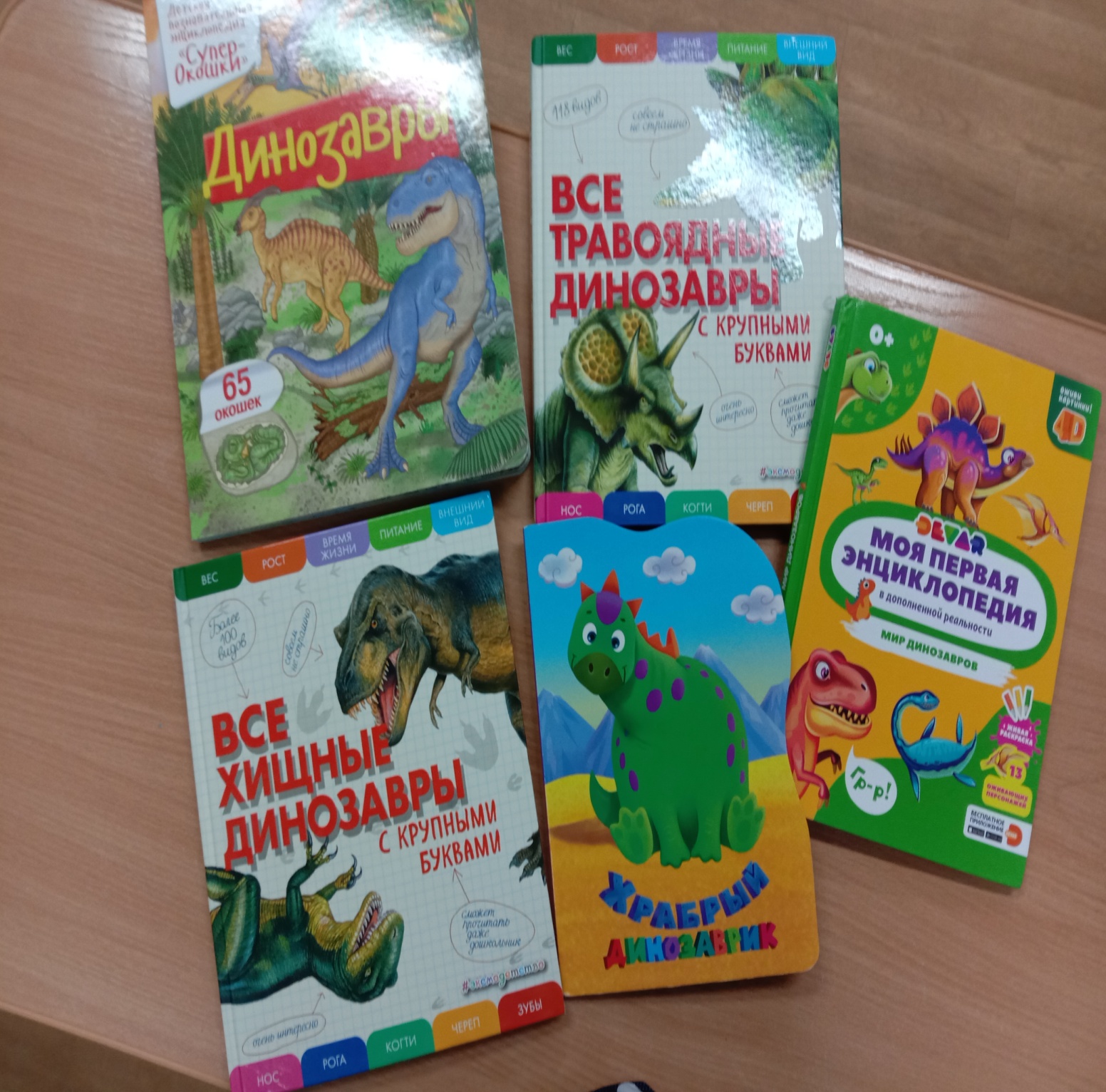 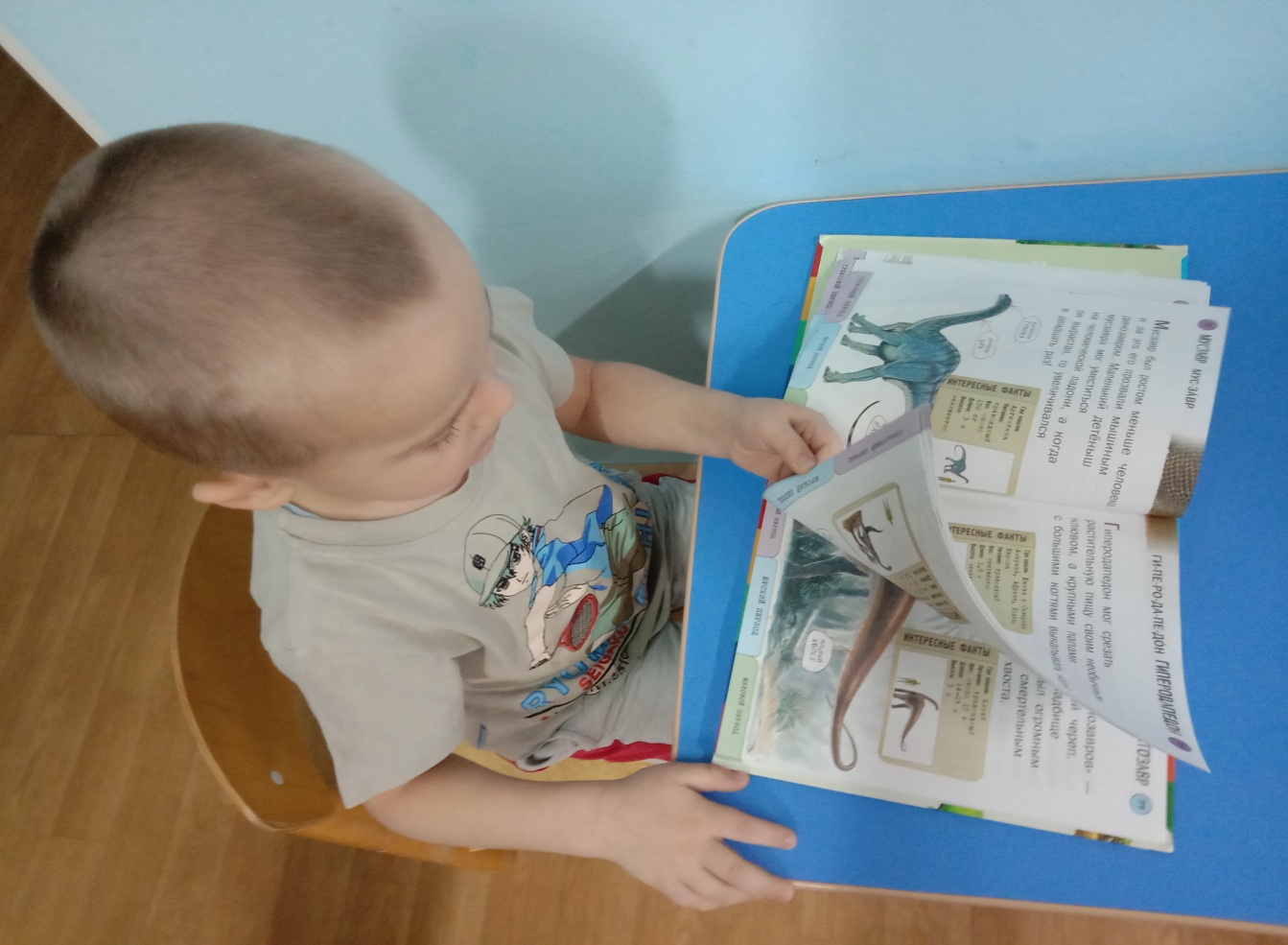 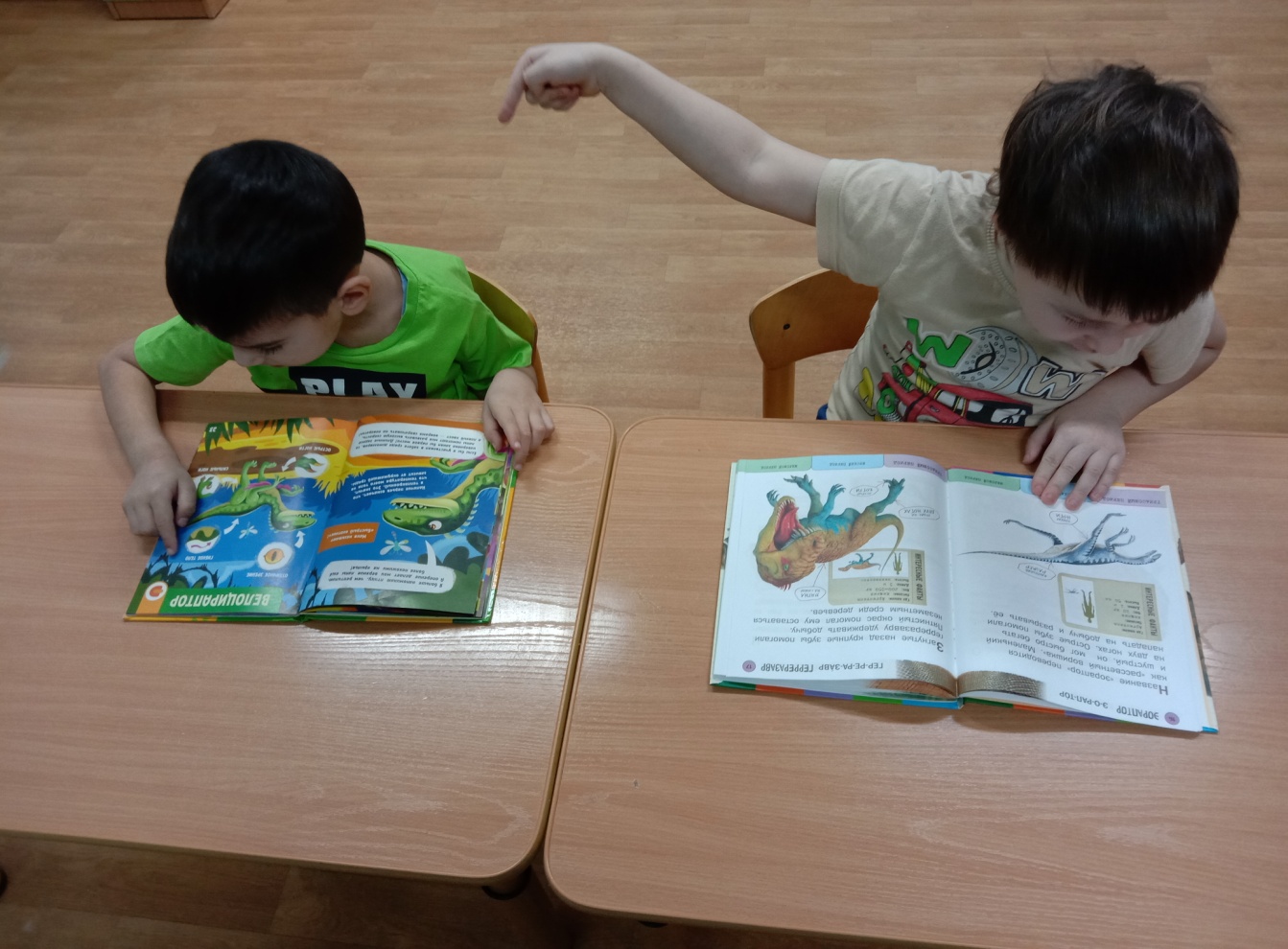 Дети сочиняют сказку про динозавров 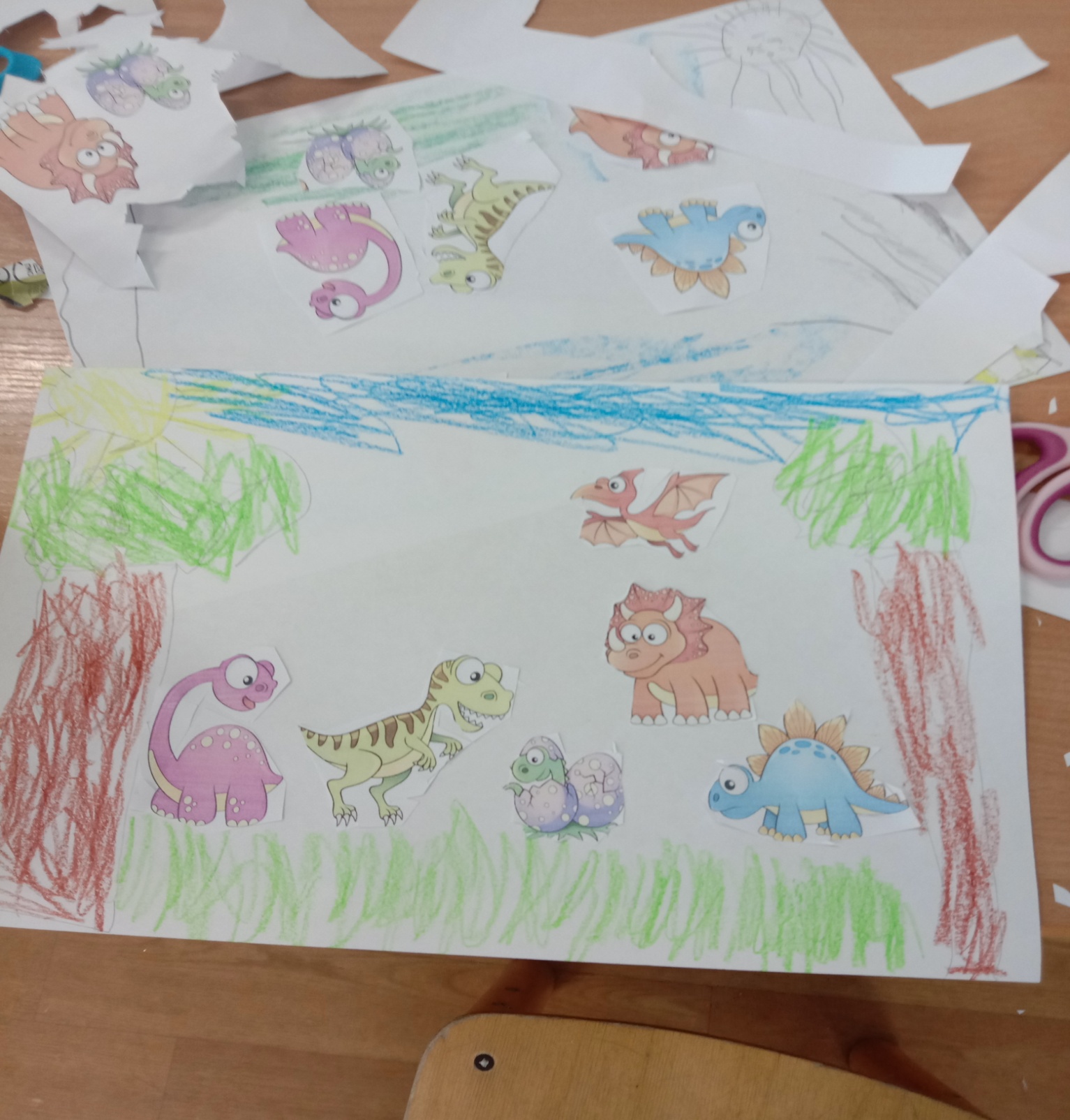 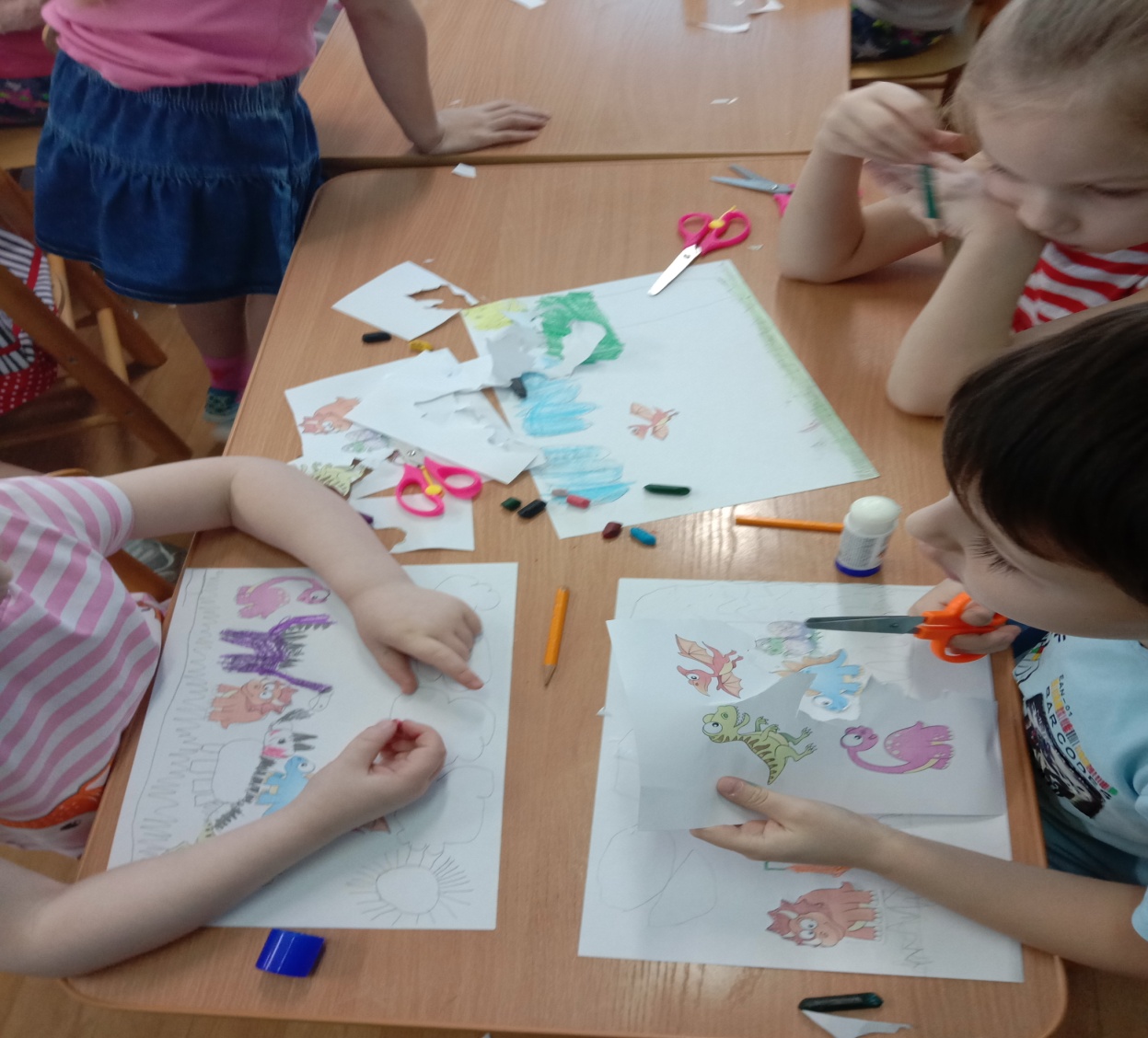 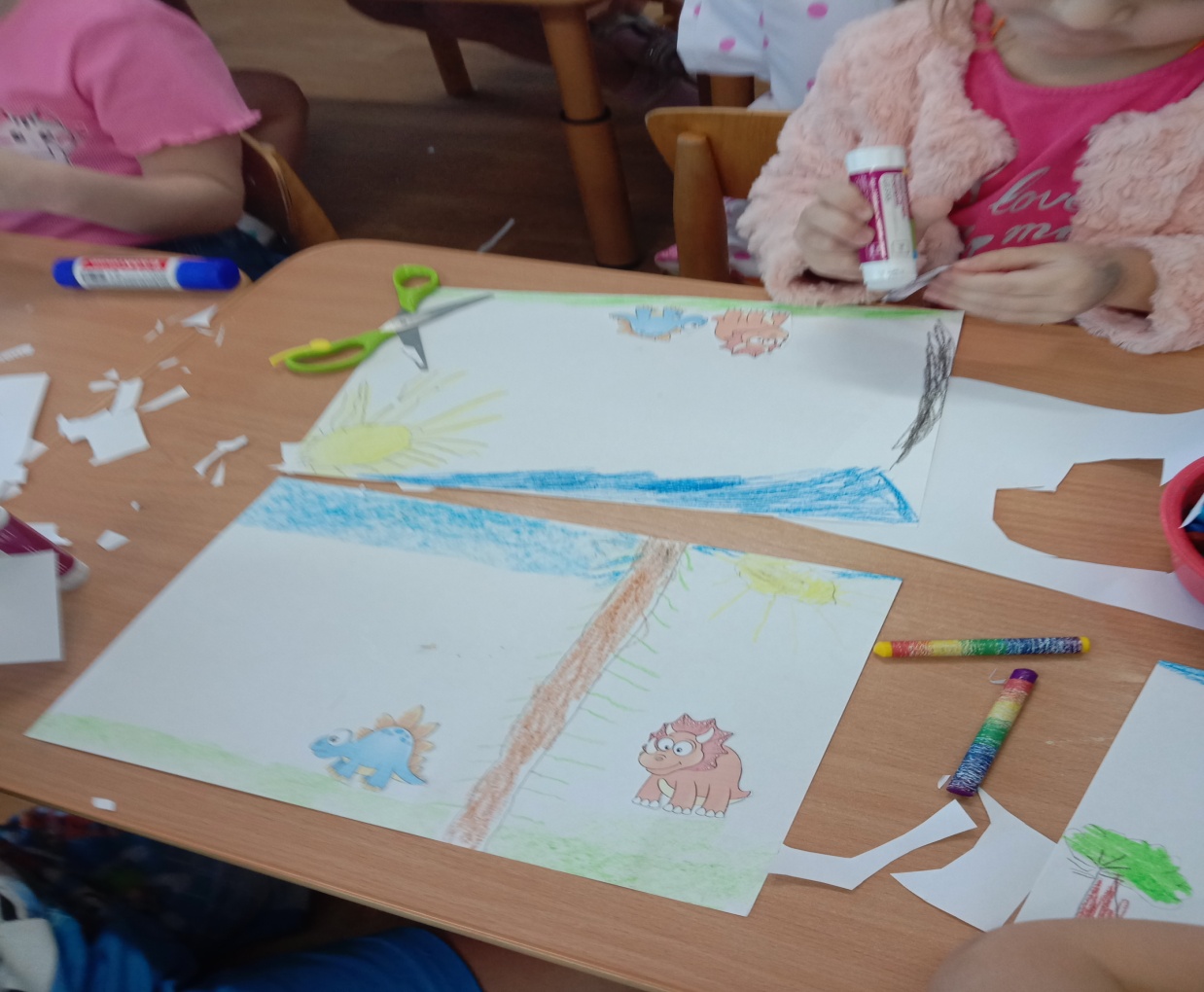 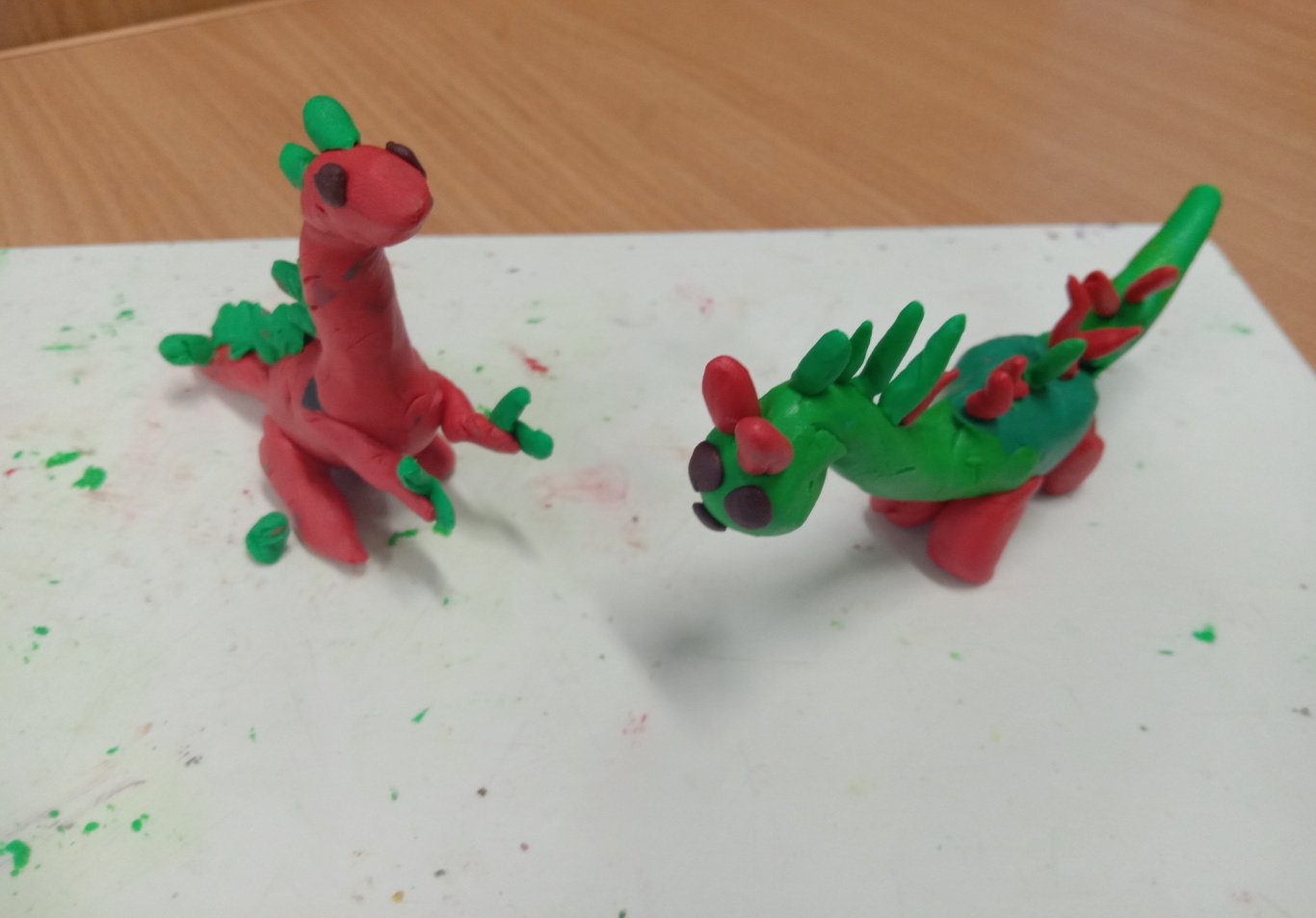 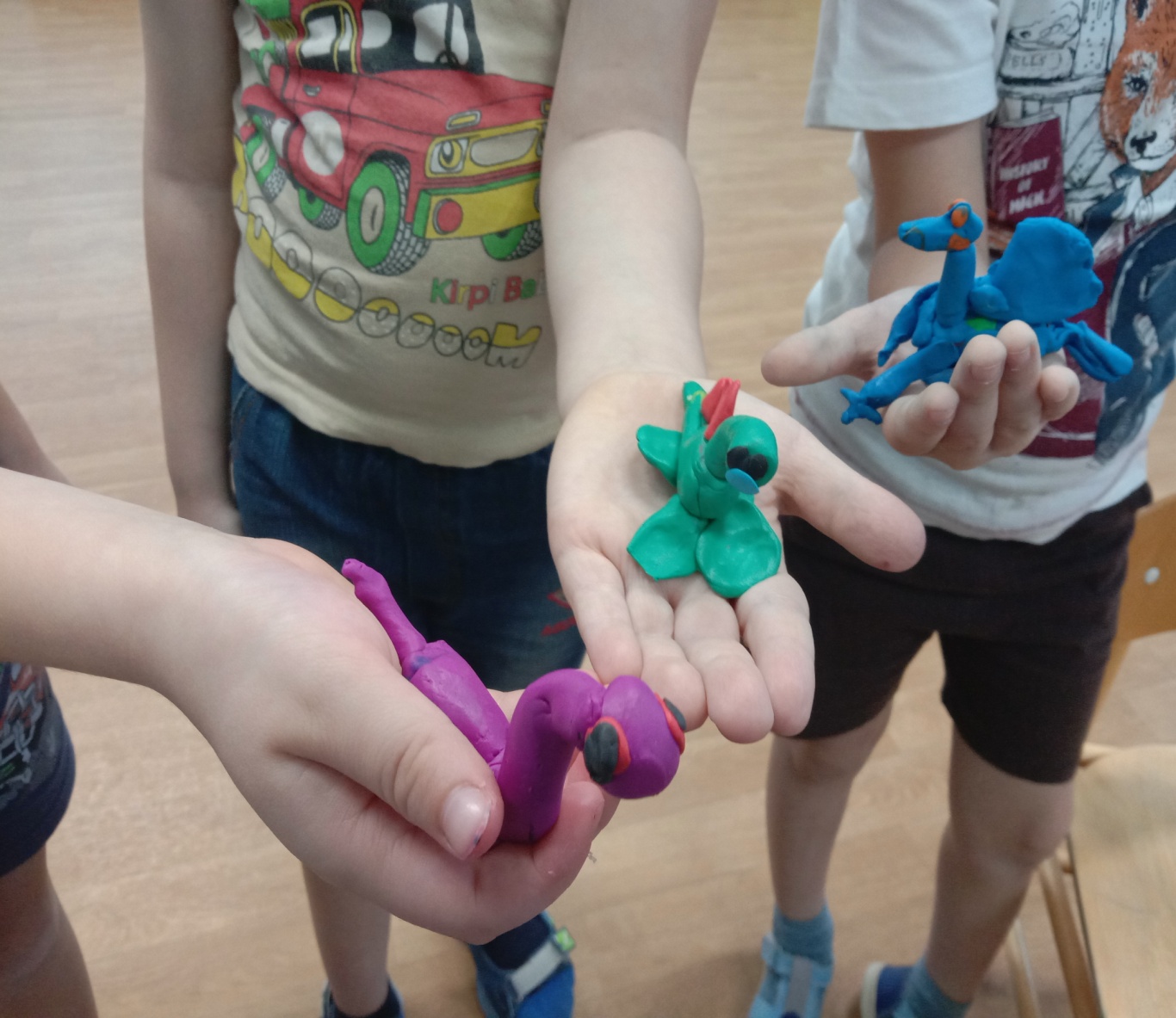 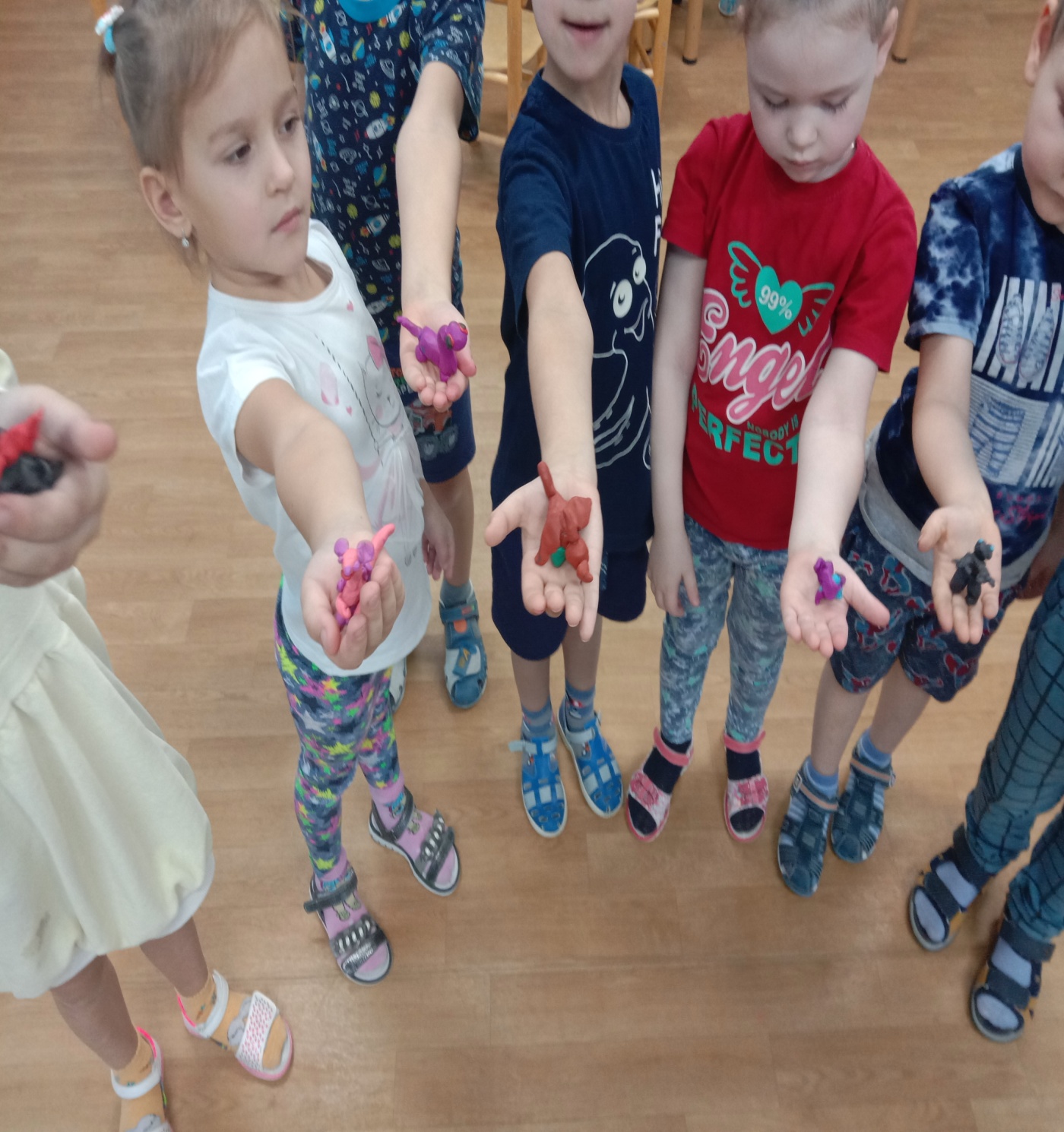 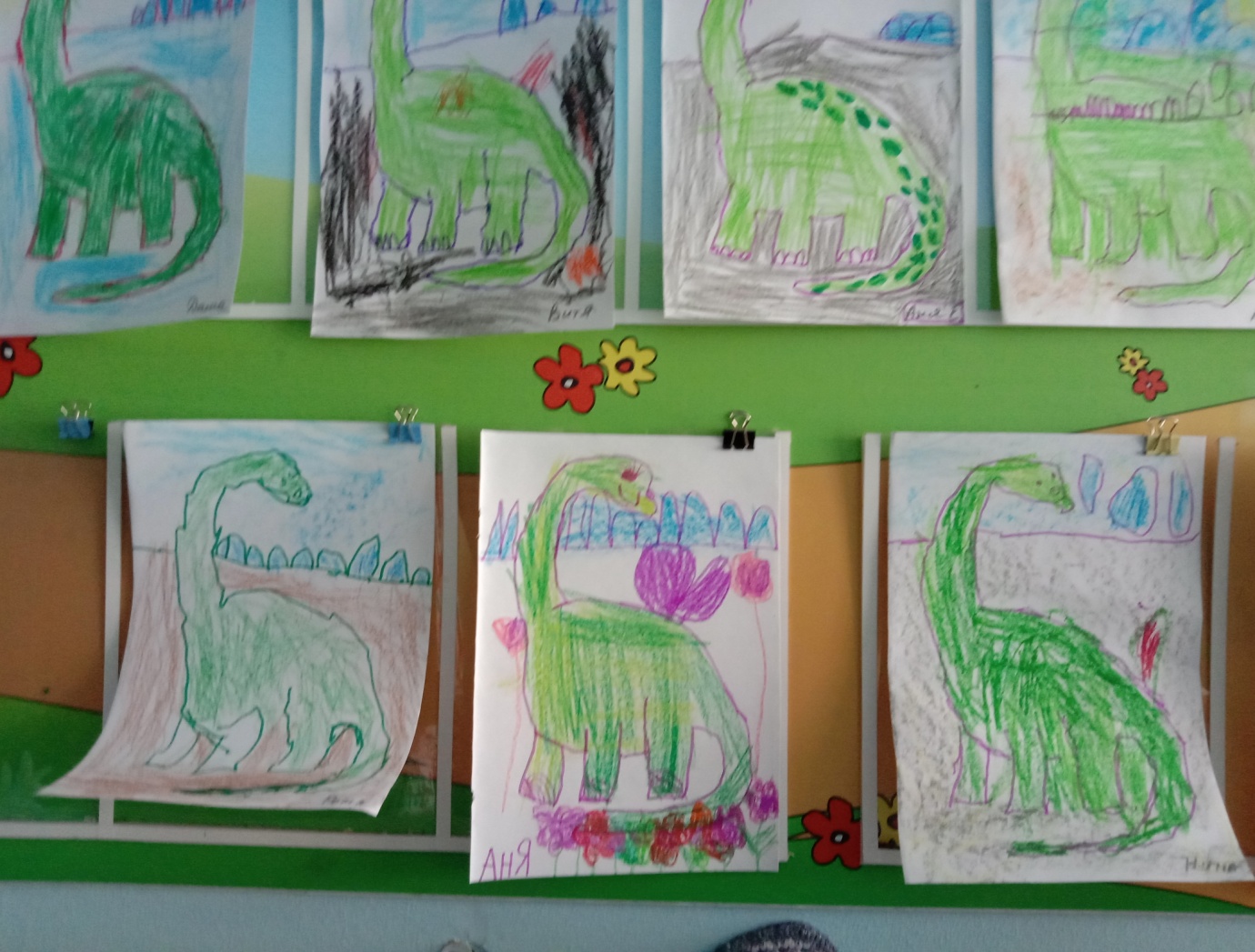 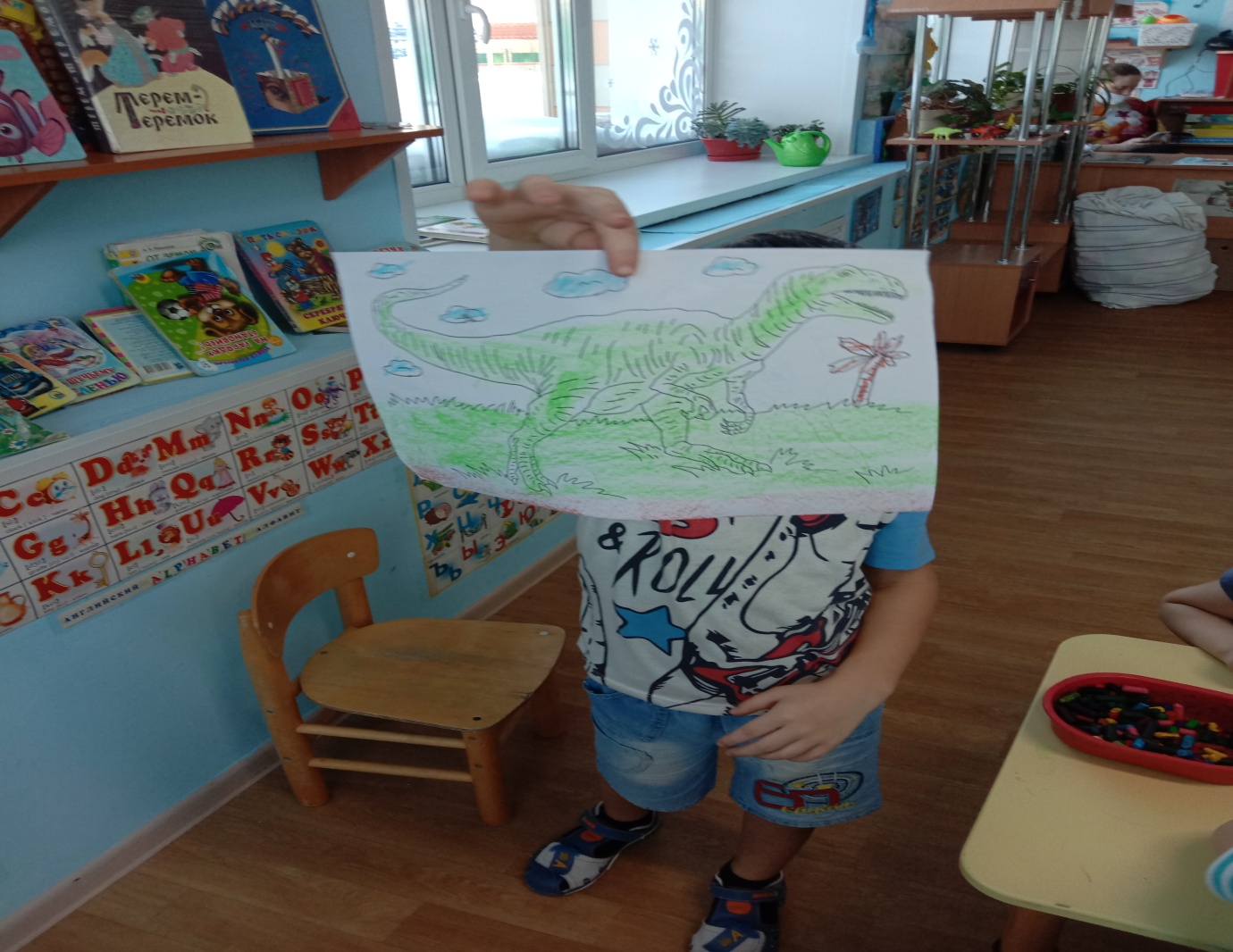 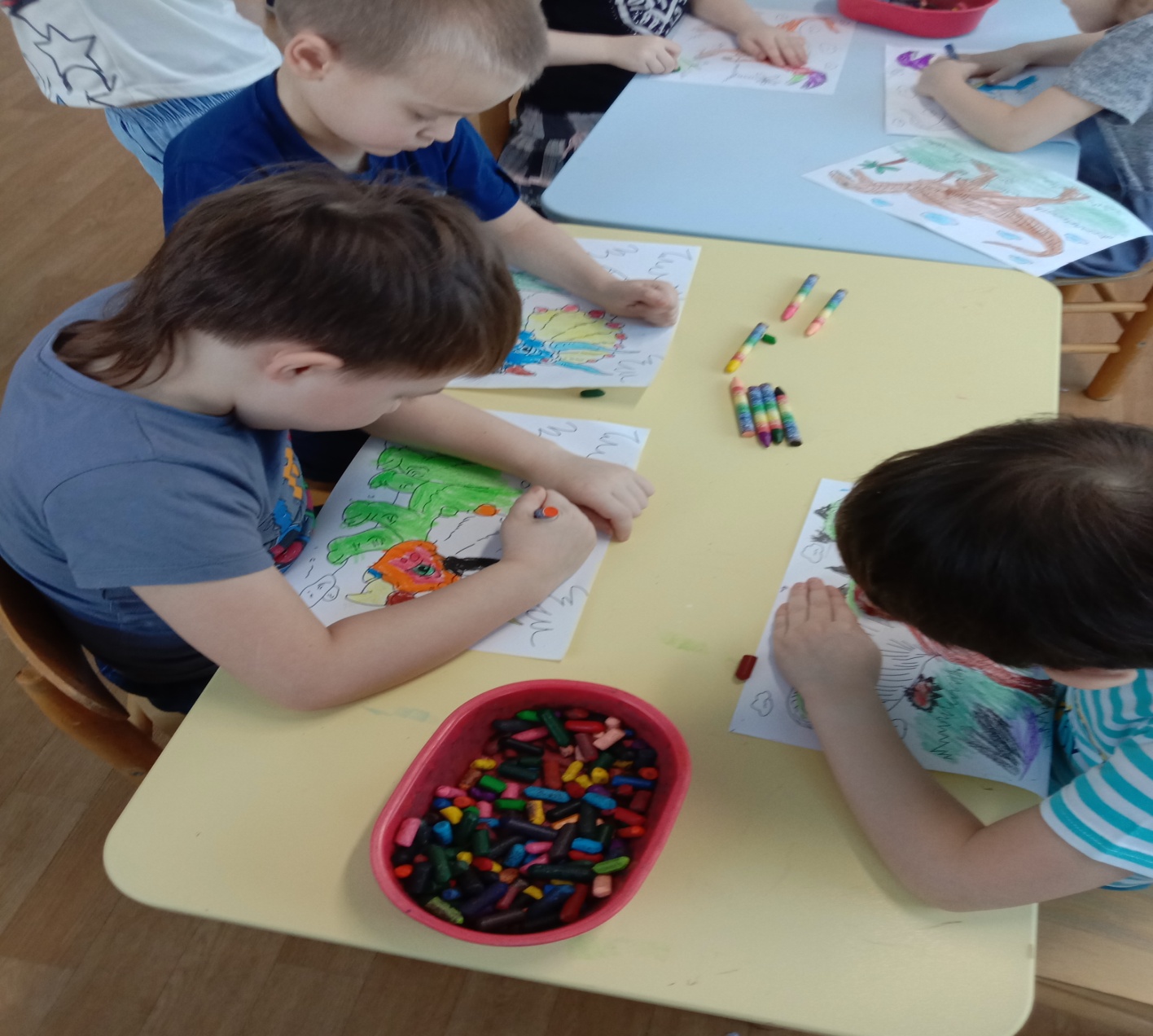 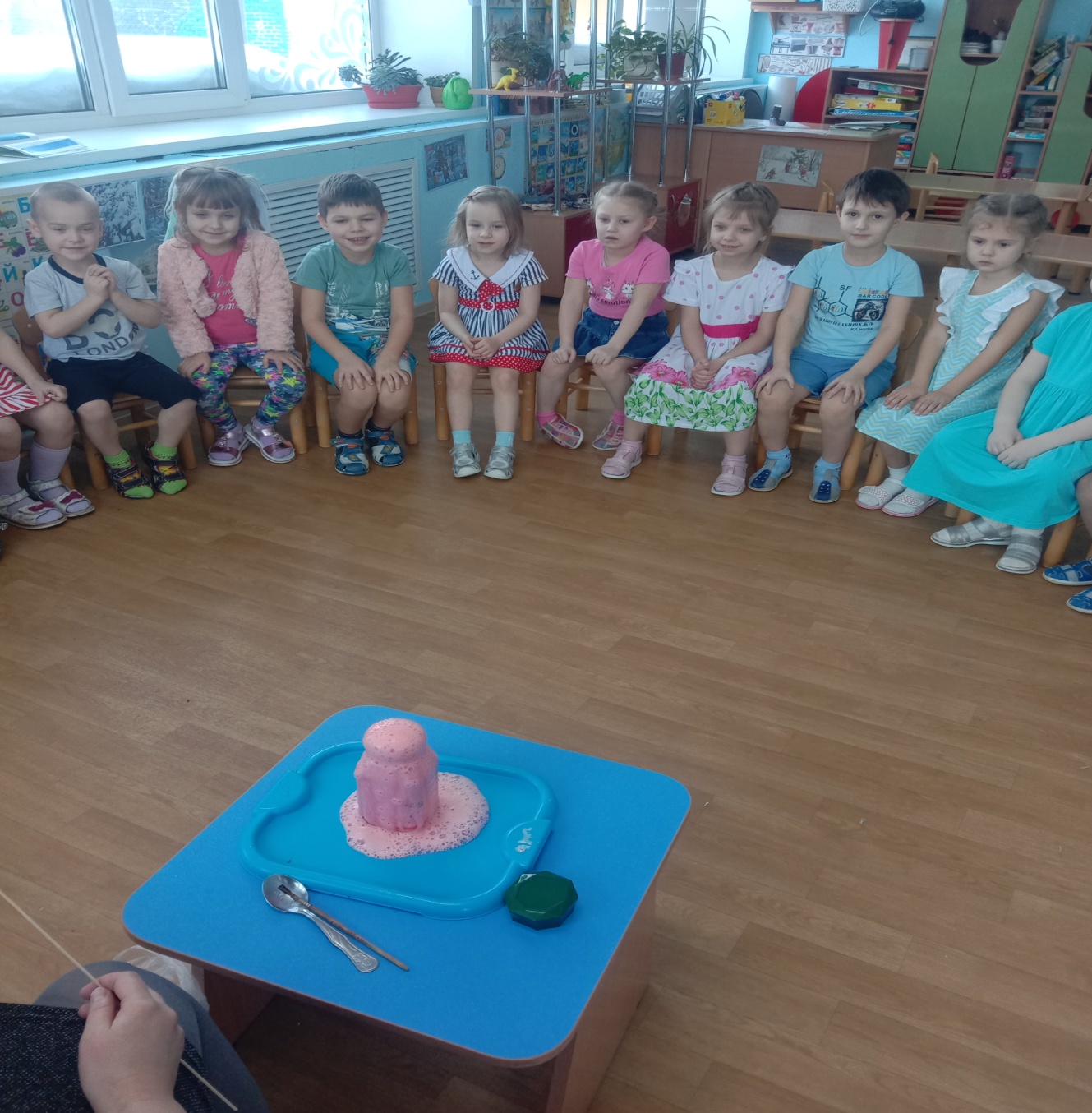 Отдельным занятием провели опытно-экспериментальную деятельность – извержение вулкана! Зрелище извергающегося вулкана никого не оставила равнодушным! (Берем стеклянную  банку добавляем 2 чайной ложки соды, чайную ложку лимонной кислоты, отдельно разводим в стакане  красную гуашь, каплю моющего средства,  заливаем в жерло «вулкана». Ура! Извержение началось!) На протяжении всего проекта мы увидели, как проделанная работа достигла своей цели. У детей и родителей стал развиваться интерес к эпохе динозавров, расширился кругозор.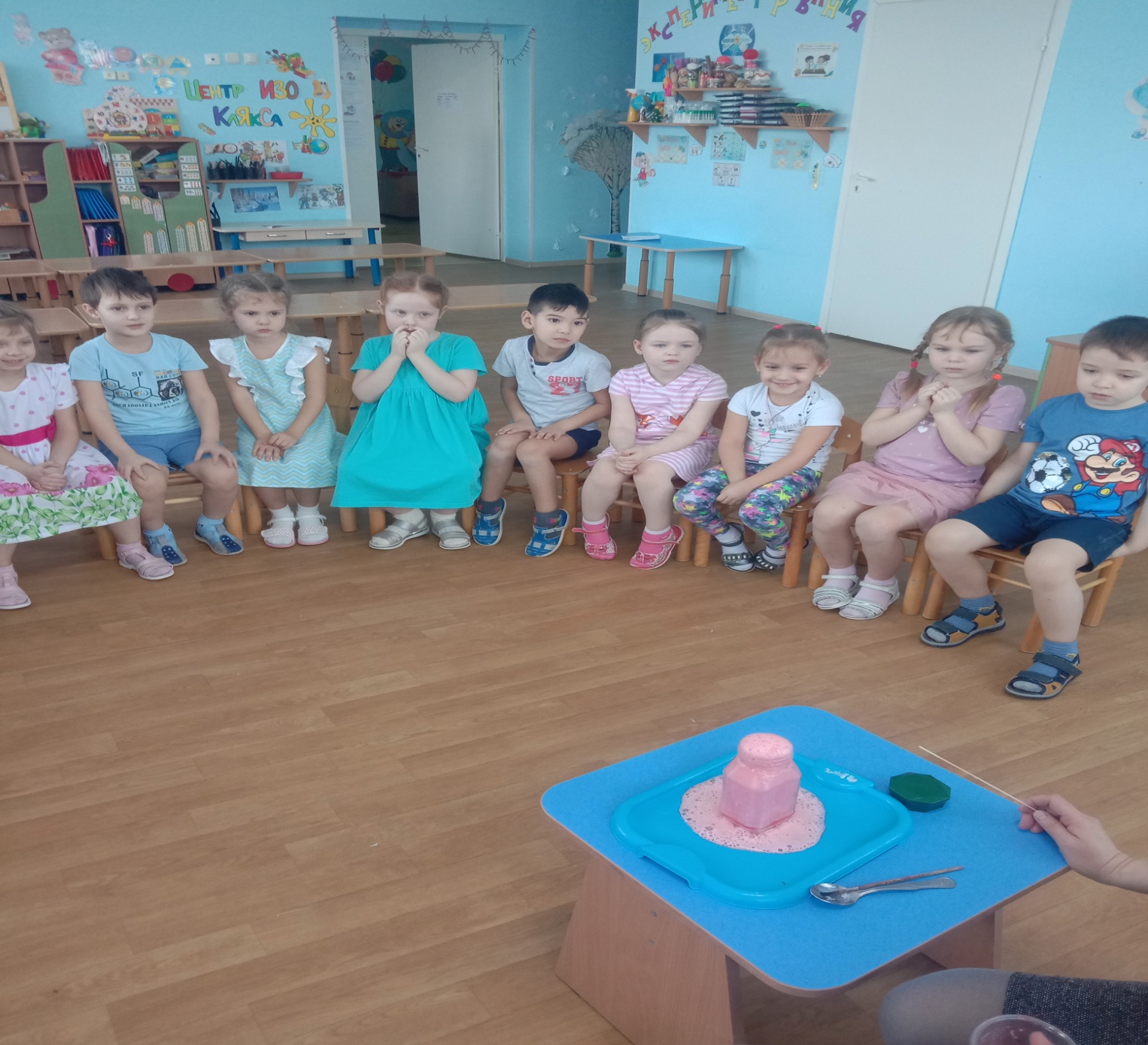  Эксперимент «Гибкость позвоночника» Проведем эксперимент! Что дает нам способность быть гибкими? Как мы уже узнали, что позвоночник состоит из множества маленьких косточек. Между ними есть промежутки твердых, но подвижных участков. Сначала просим ребенка одеть целую трубочку на синельную проволоку и слегка согнуть. Не получается? Вот так и наш позвоночник, если бы он состоял из сплошной кости, мы не смогли бы наклоняться, сгибаться в стороны, нам были бы недоступны многие игры и движения. Теперь просим ребенка одеть кусочки пластмассовой трубки, оставляя промежутки как межпозвоночные диски. Ну как теперь наш «позвоночник» стал более гибким? После этого эксперимента попросите ребенка сделать разные движения телом, пусть он сосредоточится на позвоночнике, почувствует его гибкость. Результаты:На протяжении всего проекта мы увидели, как проделанная работа достигла своей цели. У детей и родителей стал развиваться интерес к эпохе динозавров, расширился кругозор.Дети:В ходе реализации проекта дети приобрели знания об эпохе динозавров, расширили представление о видах динозавров. Нашли ответ на вопрос «Куда исчезли динозавры?». Также приобрели опыт совместной работы и реализации своих творческих потенциалов. Научились рисовать, лепить динозавриков, усовершенствовали навыки работы с ножницами. Расширили кругозор, познакомились с историей развития жизни на земле. Родители:Активно участвовали в проектной деятельности.Педагоги:Повысили свой профессиональный уровень. Пополнена предметно- пространственная среда.             Дата             Дата             Дата             ДатаРабота с детьмиРабота с детьмиОбразовательные области18.0118.01утроутроРабота с энциклопедиями«Рассматривание иллюстраций»Беседа «Кто такие динозавры?»Работа с энциклопедиями«Рассматривание иллюстраций»Беседа «Кто такие динозавры?»Познавательное,  речевое развитие  18.0118.01вечервечерЧтение художественной литературы  «Атлас животный мир», «Атлас растительный мир». Опыт  и наблюдения.В детских магазинах появилась чудесная игрушка «Растущее животное». Очень нравиться всем детям. Эта игрушка представляет собой детеныша какого-либо животного, в нашем случае динозавра.В качестве экспериментальной деятельности было проведено наблюдение за ростом детеныша динозавра.Чтение художественной литературы  «Атлас животный мир», «Атлас растительный мир». Опыт  и наблюдения.В детских магазинах появилась чудесная игрушка «Растущее животное». Очень нравиться всем детям. Эта игрушка представляет собой детеныша какого-либо животного, в нашем случае динозавра.В качестве экспериментальной деятельности было проведено наблюдение за ростом детеныша динозавра.Социально-коммуникативное ,речевое , познавательно-исследовательское развитие..19.0119.01утроутроРассматривание иллюстраций «Древние леса»Беседа: «Обитатели лесов юрского периода»Рассматривание иллюстраций «Древние леса»Беседа: «Обитатели лесов юрского периода»Познавательное  речевое развитие  19.0119.01вечервечер1 Художественно-эстетическое развитие(лепка)  «Динозавр»     1 Художественно-эстетическое развитие(лепка)  «Динозавр»     Познавательное  развитие   20.01 20.01утроутроБеседа «Динозавры в небе»Рассматривание иллюстрацийБеседа «Динозавры в небе»Рассматривание иллюстрацийПознавательное  ,речевое развитие   20.01 20.01вечервечерБеседа «Морские чудовища» Игра «Кто, что ест?»Подвижные игры: « Летает -не летает»Беседа «Морские чудовища» Игра «Кто, что ест?»Подвижные игры: « Летает -не летает»Познавательное,  речевое, физическое развитие. 21.0121.01утроутроРассматривание иллюстраций с травоядными динозаврами.Игра «Откуда мы это знаем»Беседы: «Почему они были такими большими?»«Самый маленький динозавр»Рассматривание иллюстраций с травоядными динозаврами.Игра «Откуда мы это знаем»Беседы: «Почему они были такими большими?»«Самый маленький динозавр»Познавательное,  речевое развитие  21.0121.01вечервечерНастольная игра: «Путешествие к динозаврам»Игра «Узнай динозавра по силуэту»Настольная игра: «Путешествие к динозаврам»Игра «Узнай динозавра по силуэту»Социально-коммуникативное ,речевое , познавательно-исследовательское развитие.22.0122.01утроутроБеседы: «Какие животные похожи на  динозавров»«Современные рептилии»Игра «Найди отличия»Беседы: «Какие животные похожи на  динозавров»«Современные рептилии»Игра «Найди отличия»Познавательное  речевое развитие  22.0122.01вечервечерСоздание коллективной композиции из пластилина «Мир динозавров».Заучивание стихотворений про динозавров.Создание коллективной композиции из пластилина «Мир динозавров».Заучивание стихотворений про динозавров.Познавательное  развитие   25.01 25.01утроутроБеседа «Динозавры в небе»Рассматривание иллюстрацийБеседа «Динозавры в небе»Рассматривание иллюстрацийПознавательное  ,речевое развитие   25.01 25.01вечервечерБеседа «Морские чудовища» Подвижные игры:  «Чья команда соберет больше яиц динозавров»Беседа «Морские чудовища» Подвижные игры:  «Чья команда соберет больше яиц динозавров»Познавательное,  речевое, физическое развитие. 26.01утроутроРисование «Динозавры»Рисование «Динозавры»Познавательное  речевое развитие Познавательное  речевое развитие Познавательное  речевое развитие 26.01вечервечерИгра- бродилка «Мир Динозавров»;  Дидактическая игра «Окаменелости»Игра- бродилка «Мир Динозавров»;  Дидактическая игра «Окаменелости»Познавательное   развитие  Познавательное   развитие  Познавательное   развитие   27.01утроутроПросмотр фильма «Динозавры»Разгадывание головоломок с детьми.Просмотр фильма «Динозавры»Разгадывание головоломок с детьми.Познавательное  ,речевое развитие  Познавательное  ,речевое развитие  Познавательное  ,речевое развитие   27.01вечервечерПодвижные игры: «Разбуди фантазию»  Эксперимент «Гибкость позвоночника» Подвижные игры: «Разбуди фантазию»  Эксперимент «Гибкость позвоночника» Познавательное,  речевое, физическое развитие. Познавательное,  речевое, физическое развитие. Познавательное,  речевое, физическое развитие. 28 .01утроутро Беседа  на тему: «Почему они были такими большими?»,«Самый маленький динозавр».Лепка «Динозавр» Беседа  на тему: «Почему они были такими большими?»,«Самый маленький динозавр».Лепка «Динозавр»Познавательное,  речевое развитие.Познавательное,  речевое развитие.Познавательное,  речевое развитие.28 .01вечервечер Настольная игра : «Путешествие к динозаврам», «Узнай динозавра по силуэту». Настольная игра : «Путешествие к динозаврам», «Узнай динозавра по силуэту».Познавательное,  речевое, физическое развитие. Познавательное,  речевое, физическое развитие. Познавательное,  речевое, физическое развитие. 29.01утроутро Беседа  «Если вдруг в густых лесах с динозавром вы столкнулись».хищник»,Дидактическая  игра «Животные и их детеныши», «Сложи слово » Беседа  «Если вдруг в густых лесах с динозавром вы столкнулись».хищник»,Дидактическая  игра «Животные и их детеныши», «Сложи слово »Познавательное,  речевое развитие.Познавательное,  речевое развитие.Познавательное,  речевое развитие.29.01ВечерВечерПодвижная игра : « Догони динозавра», «Зацепись за хвост» Подвижные игры «Хищники и травоядные ».Опыт- вулканПодвижная игра : « Догони динозавра», «Зацепись за хвост» Подвижные игры «Хищники и травоядные ».Опыт- вулканСоциально -коммуникативное, познавательное, физическое  речевое развитие.Социально -коммуникативное, познавательное, физическое  речевое развитие.Социально -коммуникативное, познавательное, физическое  речевое развитие.